Albo Ordinario aggiornato al 31/12/20171 ALTIERI MARIA  DOMENICA	nata a SCIAFFUSA, SVIZZERA (CH) (EE) il 17/04/1969	è iscritta all'albo dal 25/03/2002 al numero 178	abilitazione all'esercizio della professione : Università di Pisa - 04/1995 - PISA	residente in Via Pantaniello, 184 a SESSANO DEL  MOLISE 86090 - IS2 ANCONA BENEDETTA	nata a CASTEL DI SANGRO (AQ) il 25/06/1983	è iscritta all'albo dal 21/01/2016 al numero 301	abilitazione all'esercizio della professione : Esame di Stato - Università degli studi di Roma "La Sapienza" - 2015 NOVEMBRE - ROMA	residente in VIA M. MILANO, 77 a FORLI' DEL SANNIO 86084 - IS3 ANCONA GUIDO	nato a FORLI' DEL SANNIO (IS) il 12/06/1953	è iscritto all'albo dal 14/01/1986 al numero 101	abilitazione all'esercizio della professione : SECONDA SESSIONE (NOVEMBRE 1985) - 1985 - URBINO	residente in VIA M. MILANO,77 a FORLI' DEL SANNIO 86084 - IS4 ANGIOLILLI MARIA ANGELA SERAFINA	nata a ISERNIA (IS) il 05/08/1964	è iscritta all'albo dal 04/06/1996 al numero 160	abilitazione all'esercizio della professione : PRIMA SESSIONE - 1996 - NAPOLI	residente in VIA S. LEUCIO,73 a ISERNIA 86170 - IS5 ANGIULI MARIO	nato a TRICARICO (MT) il 26/06/1956	è iscritto all'albo dal 23/10/2008 al numero 229	abilitazione all'esercizio della professione : SECONDA  SESSIONE - 1986 - BARI	residente in VIA MOZART, 9 a ISERNIA 86170 - IS6 ANTONELLI ANNAMARIA	nata a CASTEL DI SANGRO (AQ) il 19/02/1983	è iscritta all'albo dal 21/01/2016 al numero 304	abilitazione all'esercizio della professione : Esame di Stato - Università degli studi di Chieti - 2015 SECONDA - CHIETI	residente in VIA SANT'ANTONIO a CASTEL DEL GIUDICE 86080 - IS7 ANTONILLI ORNELLA	nata a ISERNIA (IS) il 15/01/1981	è iscritta all'albo dal 13/02/2006 al numero 201	abilitazione all'esercizio della professione : SECONDA  SESSIONE - 2005 - CHIETI	residente in VIA PETRARA a FORNELLI 86070 - IS8 ARMENTI PAMELA	nata a BOIANO (CB) il 21/04/1981	è iscritta all'albo dal 22/09/2008 al numero 226	abilitazione all'esercizio della professione : PRIMA SESSIONE - 2008 - ROMA	residente in VIALE GRAMSCI, 3 B a SANT'AGAPITO 86070 - IS9 AURILIO ANNAMARIA	nata a ISERNIA (IS) il 08/05/1981	è iscritta all'albo dal 01/09/2005 al numero 198	abilitazione all'esercizio della professione : PRIMA SESSIONE - 2005 - NAPOLI	residente in PIAZZA MUNICIPIO, 3 a PIZZONE 86076 - IS10 AURILIO MARCO	nato a ISERNIA (IS) il 28/02/1986	è iscritto all'albo dal 11/02/2010 al numero 238	abilitazione all'esercizio della professione : SECONDA  SESSIONE - 2009 - NAPOLI	residente in PIAZZA MUNICIPIO, 3 a PIZZONE 86076 - IS11 BARTOLOMEO GIOVANNA	nata a AGNONE (IS) il 25/12/1976	è iscritta all'albo dal 14/01/2008 al numero 219	abilitazione all'esercizio della professione : SECONDA  SESSIONE - 2007 - ROMA	residente in VIALE VITTORIO VENETO, 2A a AGNONE 86081 - IS12 BIANCHI MARIANNA	nata a VENAFRO (IS) il 16/03/1988	è iscritta all'albo dal 26/03/2015 al numero 296	abilitazione all'esercizio della professione : Esame di Stato - Università degli studi di Roma "Tor Vergata" - 2014 SECONDA - ROMA	residente in VIA PUBLIO OVIDIO, 49 a VENAFRO 86079 - IS13 BONAFIGLIA SIMONA	nata a VENAFRO (IS) il 17/03/1981	è iscritta all'albo dal 13/02/2014 al numero 281	abilitazione all'esercizio della professione : Esame di Stato - Università degli studi di Napoli "Federico II" - 2013 - NAPOLI	residente in VIA VINCENZO BELLINI, 11 a VENAFRO 86079 - IS14 BRUNO MANUELA	nata a ISERNIA (IS) il 15/01/1981	è iscritta all'albo dal 14/01/2010 al numero 237	abilitazione all'esercizio della professione : SECONDA  SESSIONE - 2009 - ROMA	residente in PIAZZALE DELLE PROVINCIE, 11 a ROMA 00199 - RM15 BUTTARI ANGELA MARIA	nata a MONTERODUNI (IS) il 29/06/1970	è iscritta all'albo dal 17/01/1997 al numero 163	abilitazione all'esercizio della professione : SECONDA SESSIONE - 1996 - NAPOLI	residente in VIA VICO V DEL NORD, 5 a MONTERODUNI 86075 - IS16 CACCIAVILLANI SABRINA	nata a AGNONE (IS) il 12/01/1982	è iscritta all'albo dal 06/04/2009 al numero 232	abilitazione all'esercizio della professione : PRIMA SESSIONE - 2009 - ROMA	residente in VIA MONTEBELLO, 21 a AGNONE 86081 - IS17 CAMPOPIANO LUCA	nato a ISERNIA (IS) il 16/01/1984	è iscritto all'albo dal 25/01/2013 al numero 271	abilitazione all'esercizio della professione : SECONDA  SESSIONE - 2012 - CHIETI	residente in VIA ALDO MORO, 20 a SESTO CAMPANO 86078 - IS18 CAMPOPIANO PIERINO	nato a VAIRANO PATENORA (CE) il 23/10/1952	è iscritto all'albo dal 02/03/1979 al numero 60	abilitazione all'esercizio della professione : PRIMA SESSIONE - 1978 - NAPOLI	residente in CONTRADA TAVERNA a SESTO CAMPANO 86078 - IS19 CAMPOPIANO SIMONA	nata a ISERNIA (IS) il 15/02/1987	è iscritta all'albo dal 21/01/2016 al numero 300	abilitazione all'esercizio della professione : Esame di Stato - Università degli studi di Chieti - 2015 SECONDA - CHIETI	residente in VIA MILANO, s.n.c. a Filignano 86074 - IS20 CAPECE SABRINA	nata a ISERNIA (IS) il 05/10/1986	è iscritta all'albo dal 19/01/2015 al numero 291	abilitazione all'esercizio della professione : Esame di Stato - Università degli studi di Roma "La Sapienza" - 2011 SECONDA - ROMA	residente in CORSO RISORGIMENTO, 6 a ISERNIA 86170 - IS21 CAPRETTA REMO	nato a ISERNIA (IS) il 05/05/1988	è iscritto all'albo dal 30/11/2017 al numero 319	abilitazione all'esercizio della professione : Esame di Stato - Università degli studi di Chieti - 2017 PRIMA - CHIETI	residente in VIA ORIENTALE, 19 a ROCCASICURA 86080 - IS22 CARBONE ANGELA	nata a ISERNIA (IS) il 03/09/1984	è iscritta all'albo dal 19/01/2015 al numero 292	abilitazione all'esercizio della professione : Esame di Stato - Università degli studi di Roma "La Sapienza" - 2014 PRIMA - ROMA	residente in CORSO GARIBALDI. 68 a MONTAQUILA 86070 - IS23 CARDARELLI MILENA	nata a ISERNIA (IS) il 10/03/1987	è iscritta all'albo dal 30/01/2017 al numero 311	abilitazione all'esercizio della professione : Esame di Stato - Università degli studi di Chieti - 2016 SECONDA - CHIETI	residente in VIA RAMIERA VECCHIA, 16 a ISERNIA 86170 - IS24 CARFAGNA LUCA	nato a AGNONE (IS) il 14/04/1985	è iscritto all'albo dal 16/04/2012 al numero 264	abilitazione all'esercizio della professione : SECONDA  SESSIONE - 2011 - NAPOLI	residente in VIA VIII NOVEMBRE, 1 a PESCOPENNATARO 86080 - IS25 CASTALDI ILENIA	nata a ISERNIA (IS) il 11/11/1980	è iscritta all'albo dal 18/01/2007 al numero 209	abilitazione all'esercizio della professione : SECONDA  SESSIONE - 2006 - CHIETI	residente in VIA CAMILLO CARLOMAGNO, 3 a ISERNIA 86170 - IS26 CASTALDI MARIA CRISTINA	nata a MONTAQUILA (IS) il 15/12/1962	è iscritta all'albo dal 09/06/1990 al numero 125	abilitazione all'esercizio della professione : PRIMA SESSIONE - 1990 - BOLOGNA	residente in CORSO RISORGIMENTO, 205 a ISERNIA 86170 - IS27 CASTIELLO ALESSANDRA	nata a ISERNIA (IS) il 13/12/1983	è iscritta all'albo dal 14/01/2008 al numero 220	abilitazione all'esercizio della professione : SECONDA  SESSIONE - 2007 - NAPOLI	residente in VIA XXIV MAGGIO, 15 a ISERNIA 86170 - IS28 CEA LUDOVICA	nata a CHIARAVALLE (AN) il 10/03/1988	è iscritta all'albo dal 31/08/2017 al numero 318	abilitazione all'esercizio della professione : Esame di Stato - Università degli studi di Chieti - 2017 PRIMA - CHIETI	residente in VIA FEDERICO FELLINI, 1 a VASTOGIRARDI 86089 - IS29 CHETRY ANNA MARIA	nata a LECCE (LE) il 29/08/1946	è iscritta all'albo dal 26/06/1979 al numero 62	abilitazione all'esercizio della professione : PRIMA SESSIONE (MARZO 1972) - 1971 - ROMA	residente in Località  San Lorenzo a ISERNIA 86170 - IS30 CHIACCHIARI MICHELINA	nata a ISERNIA (IS) il 19/03/1965	è iscritta all'albo dal 25/06/1992 al numero 134	abilitazione all'esercizio della professione : PRIMA SESSIONE (APRILE 1992) - 1992 - ROMA	residente in VIA SARAGAT,36 a ISERNIA 86170 - IS31 CHIACCHIARI MILENA	nata a ISERNIA (IS) il 17/10/1966	è iscritta all'albo dal 11/01/1993 al numero 139	abilitazione all'esercizio della professione : SECONDA SESSIONE (NOVEMBRE 1992) - 1992 - ROMA	residente in VIA LIBERO TESTA, 75 a ISERNIA 86170 - IS32 CIARLONE FRANCO	nato a ROCCASICURA (IS) il 22/01/1959	è iscritto all'albo dal 21/07/1995 al numero 157	abilitazione all'esercizio della professione : SESSIONE APRILE 1989 - 1989 - CAMERINO	residente in VIA MERCATO,7 a PIETRABBONDANTE 86085 - IS33 CIASCHETTI DANIELA	nata a GUARDIAGRELE (CH) il 20/06/1983	è iscritta all'albo dal 09/02/2011 al numero 250	abilitazione all'esercizio della professione : SECONDA  SESSIONE - 2010 - CHIETI	residente in VIA E. DE FILIPPO, 4 a ROCCHETTA A VOLTURNO 86070 - IS34 CIFELLI ROBERTA	nata a ISERNIA (IS) il 26/02/1982	è iscritta all'albo dal 25/01/2013 al numero 273	abilitazione all'esercizio della professione : SECONDA  SESSIONE - 2012 - CHIETI	residente in VIA FIUME, 179 a CASTELPETROSO 86090 - IS35 CIPOLLA PAOLO	nato a CAMPOBASSO (CB) il 13/03/1967	è iscritto all'albo dal 12/02/1992 al numero 131	abilitazione all'esercizio della professione : SECONDA SESSIONE (NOVEMBRE 1991) - 1990 - PERUGIA	residente in VIA CAMPANIA ,96 a VENAFRO 86079 - IS36 COLANERI FRANCESCA MARIA	nata a FROSOLONE (IS) il 15/02/1954	è iscritta all'albo dal 19/09/1993 al numero 146	abilitazione all'esercizio della professione : PRIMA SESSIONE - 1993 - NAPOLI	residente in VIA ROMA, 8 a MACCHIAGODENA 86096 - IS37 COLASESSANO MARIA SERENA	nata a ISERNIA (IS) il 26/08/1985	è iscritta all'albo dal 25/01/2013 al numero 277	abilitazione all'esercizio della professione : SECONDA  SESSIONE - 2012 - CHIETI	residente in VIA GARIBALDI, 95 a CIVITANOVA DEL SANNIO 86094 - IS38 CRESCENTE AGNESE	nata a ISERNIA (IS) il 01/04/1985	è iscritta all'albo dal 06/08/2013 al numero 279	abilitazione all'esercizio della professione : PRIMA SESSIONE - 2013 - CHIETI	residente in S.S. 17-TRAV. 19/VIA SAN MARTINO,6 a ISERNIA 86170 - IS39 CRISTILLI MARIANGELA	nata a ISERNIA (IS) il 02/07/1985	è iscritta all'albo dal 08/05/2017 al numero 315	abilitazione all'esercizio della professione : Esame di Stato - Università degli studi di Chieti - 2016 SECONDA - CHIETI	residente in VIA VICO I CHIAIA, 61 a CARPINONE 86093 - IS40 D'AGNILLO PINA	nata a AGNONE (IS) il 24/02/1985	è iscritta all'albo dal 06/09/2012 al numero 266	abilitazione all'esercizio della professione : PRIMA SESSIONE - 2012 - CHIETI	residente in VIA MONSIGNOR E. GIANNICO, 5 a AGNONE 86081 - IS41 D'ALESSIO ANNA	nata a ISERNIA (IS) il 27/07/1961	è iscritta all'albo dal 17/01/1994 al numero 147	abilitazione all'esercizio della professione : SECONDA SESSIONE (NOVEMBRE 1993) - 1993 - URBINO	residente in VIA MARIO MILANO , 111 a FORLI' DEL SANNIO 86084 - IS42 DE LUCA ANDREA	nato a ISERNIA (IS) il 23/07/1976	è iscritto all'albo dal 10/08/2006 al numero 205	abilitazione all'esercizio della professione : PRIMA SESSIONE - 10/07/2006 - ROMA	residente in VIA SANT'ONOFRIO, 8 P.1 L.1 a FROSOLONE 86095 - IS43 DELL'OMO ELISA	nata a BOJANO (CB) il 03/02/1979	è iscritta all'albo dal 06/09/2012 al numero 267	abilitazione all'esercizio della professione : PRIMA SESSIONE - 2012 - CHIETI	residente in VAI ROMA, 5 a MACCHIAGODENA 86096 - IS44 DI BONA ADRIANA OFELIA	nata a SARANDI AVELLANEDA il 17/09/1951	è iscritta all'albo dal 02/03/1979 al numero 59	abilitazione all'esercizio della professione : SECONDA SESSIONE - 1976 - NAPOLI	residente in VIA ROMA a POZZILLI 86077 - IS45 DI GIACOMO ADELE	nata a ISERNIA (IS) il 30/08/1990	è iscritta all'albo dal 27/07/2016 al numero 306	abilitazione all'esercizio della professione : Esame di Stato - Università degli studi di Urbino - 2016 PRIMA - URBINO	residente in VIALE DEI PENTRI, 1 a ISERNIA 86170 - IS46 DI GIACOMO DOMENICA	nata a CAROVILLI (IS) il 09/07/1962	è iscritta all'albo dal 22/01/1988 al numero 108	abilitazione all'esercizio della professione : SECONDA SESSIONE - 1987 - NAPOLI	residente in VIA TOSCANINI, 22 a ISERNIA 86170 - IS47 DI GIROLAMO GIUSEPPINA	nata a FOSSALTO (CB) il 12/04/1961	è iscritta all'albo dal 10/12/1985 al numero 98	abilitazione all'esercizio della professione : SECONDA SESSIONE (NOVEMBRE 1983) - 1982 - ROMA	residente in VIA MAZZINI, 13 a ISERNIA 86170 - IS48 DI IORIO CLAUDIA	nata a AGNONE (IS) il 17/10/1985	è iscritta all'albo dal 11/02/2010 al numero 240	abilitazione all'esercizio della professione : SECONDA SESSIONE - 2009 - CHIETI	residente in VIA BERTA, 39 a ISERNIA 86170 - IS49 DI IORIO MARIA	nata a PIZZONE (IS) il 07/01/1954	è iscritta all'albo dal 09/04/1980 al numero 65	abilitazione all'esercizio della professione : SECONDA SESSIONE - 1979 - NAPOLI	residente in PIAZZA MUNICIPIO,3 a PIZZONE 86076 - IS50 DI MEO SARA	nata a CASTEL SAN VINCENZO (IS) il 05/05/1978	è iscritta all'albo dal 31/08/2017 al numero 317	abilitazione all'esercizio della professione : Esame di Stato - Università degli studi di Roma "La Sapienza" - 2011 SECONDA - ROMA	residente in VIA CALVANI, 5 a CASTEL SAN VINCENZO 86071 - IS51 DI MEZZA CAROLINA	nata a CASTELVENERE (BN) il 19/08/1953	è iscritta all'albo dal 09/04/1980 al numero 64	abilitazione all'esercizio della professione : SECONDA SESSIONE - 1979 - NAPOLI	residente in VIA EDUARDO DE FILIPPO, 4 a ROCCHETTA A VOLTURNO 86070 - IS52 DI PALMA ALESSIA	nata a ISERNIA (IS) il 28/11/1991	è iscritta all'albo dal 21/01/2016 al numero 302	abilitazione all'esercizio della professione : Esame di Stato - Università degli studi di Chieti - 2015 SECONDA - CHIETI	residente in VIALE ARC. E. BATTISTA, s.n.c. a CIVITANOVA DEL SANNIO 86094 - IS53 DI PIETRO CINZIA	nata a AGNONE (IS) il 05/12/1988	è iscritta all'albo dal 19/01/2015 al numero 293	abilitazione all'esercizio della professione : Esame di Stato - Università degli studi di Chieti - 2014 SECONDA - CHIETI	residente in VIA G. IONATA, 3 a AGNONE 86081 - IS54 DI PILLA CLARA	nata a SAN AGAPITO il 08/07/1951	è iscritta all'albo dal 14/06/1977 al numero 51	abilitazione all'esercizio della professione : PRIMA SESSIONE (APRILE 1977) - 1976 - ROMA	residente in VIA PETRARA a FORNELLI 86070 - IS55 DI PILLA VERONICA	nata a ISERNIA (IS) il 17/05/1983	è iscritta all'albo dal 29/07/2014 al numero 289	abilitazione all'esercizio della professione : Esame di Stato - Università degli studi di Firenze - 2014 PRIMA - FIRENZE	residente in VIA FRANCESCO IOVINE, 28 a CHIAUCI 86097 - IS56 DI RIENZO DANILA	nata a VENAFRO (IS) il 11/05/1991	è iscritta all'albo dal 30/01/2017 al numero 310	abilitazione all'esercizio della professione : Esame di Stato - Università degli studi di Chieti - 2016 SECONDA - CHIETI	residente in VIA PINETA, 1 a VASTOGIRARDI 86089 - IS57 DI SANTO ROSANNA	nata a ISERNIA (IS) il 10/05/1978	è iscritta all'albo dal 29/12/2014 al numero 290	abilitazione all'esercizio della professione : Esame di Stato - 2014 SECONDA - CHIETI	residente in VIA ROMA, 150 a PESCOLANCIANO 86097 - IS58 DI TOMASO FRANCESCO	nato a CASTEL DI SANGRO (AQ) il 21/11/1970	è iscritto all'albo dal 12/08/2003 al numero 189	abilitazione all'esercizio della professione : PRIMA SESSIONE - 2003 - PERUGIA	residente in VIA BERTA, 37 a ISERNIA 86170 - IS59 DI TOMASO STEFANO	nato a CIVITANOVA DEL SANNIO (IS) il 25/09/1935	è iscritto all'albo dal 08/04/1986 al numero 102	abilitazione all'esercizio della professione : SECONDA SESSIONE - 1969 - NAPOLI	residente in VIA GIOVANNI XXIII,87 a ISERNIA 86170 - IS60 EPIFANIO GIUSEPPE ANTONIO	nato a ISERNIA (IS) il 19/06/1987	è iscritto all'albo dal 05/03/2012 al numero 262	abilitazione all'esercizio della professione : SECONDA  SESSIONE - 2011 - SIENA	residente in Via Medeghino, 12 a MILANO 20141 - MI61 EPIFANIO ROSSELLA	nata a CASSINO (FR) il 04/11/1983	è iscritta all'albo dal 12/02/2009 al numero 230	abilitazione all'esercizio della professione : PRIMA SESSIONE - 2008 - NAPOLI	residente in VIA TAVERNA, S.S. 17 a CANTALUPO NEL SANNIO 86092 - IS62 FALASCA SERAFINA	nata a AGNONE (IS) il 03/04/1954	è iscritta all'albo dal 14/06/1977 al numero 50	abilitazione all'esercizio della professione : PRIMA SESSIONE - 1977 - BOLOGNA	residente in CORSO VITTORIO  EMANUELE a AGNONE 86081 - IS63 FANTOZZI MARIARITA	nata a CASSINO (FR) il 24/03/1978	è iscritta all'albo dal 10/08/2006 al numero 206	abilitazione all'esercizio della professione : PRIMA SESSIONE - 2006 - ROMA	residente in VIA DANTE ALIGHIERI, 13 a ISERNIA 86170 - IS64 FARALLI CARMINE MICHELE	nato a MONTERODUNI (IS) il 10/11/1950	è iscritto all'albo dal 03/02/1981 al numero 72	abilitazione all'esercizio della professione : SECONDA SESSIONE - 1980 - NAPOLI	residente in VIA EDUARDO DE FILIPPO, 4 a ROCCHETTA A VOLTURNO 86070 - IS65 FARALLI GABRIELE	nato a ISERNIA (IS) il 29/03/1982	è iscritto all'albo dal 09/02/2011 al numero 249	abilitazione all'esercizio della professione : SECONDA  SESSIONE - 2010 - CHIETI	residente in Via E. DE FILIPPO, 4 a ROCCHETTA A VOLTURNO 86070 - IS66 FARALLI GIUSEPPINA	nata a MONTERODUNI (IS) il 28/02/1961	è iscritta all'albo dal 11/02/1998 al numero 168	abilitazione all'esercizio della professione : SECONDA SESSIONE - 1997 - NAPOLI	residente in VIA PRINCIPE PIGNATELLI, 20 a MONTERODUNI 86075 - IS67 FARANO ANTONIO	nato a MONTERODUNI (IS) il 11/03/1951	è iscritto all'albo dal 22/01/1982 al numero 76	abilitazione all'esercizio della professione : SECONDA SESSIONE - 1981 - NAPOLI	residente in VIA S. EUSANIO,52 a MONTERODUNI 86075 - IS68 FIOCCA GIOVANNA	nata a ISERNIA (IS) il 10/04/1957	è iscritta all'albo dal 16/09/1982 al numero 79	abilitazione all'esercizio della professione : SECONDA SESSIONE - 1981 - PARMA	residente in VIA CHIAIE,1/2 a ISERNIA 86170 - IS69 FORMICHELLI GIACOMO	nato a CASTEL DI SANGRO (AQ) il 29/05/1978	è iscritto all'albo dal 11/02/2010 al numero 239	abilitazione all'esercizio della professione : SECONDA  SESSIONE - 2009 - CHIETI	residente in VIA MARCELLI, 259 a ISERNIA 86170 - IS70 FORTE DOMENICO	nato a BUSTO ARSIZIO (VA) il 18/08/1964	è iscritto all'albo dal 26/05/1994 al numero 153	abilitazione all'esercizio della professione : PRIMA SESSIONE - 1994 - NAPOLI	residente in VIA LAZIO, 11 FRAZ. MASSERIE LA CORTE a MONTAQUILA 86070 - IS71 FORTINI LUCIA	nata a CASSINO (FR) il 02/07/1963	è iscritta all'albo dal 14/03/1993 al numero 140	abilitazione all'esercizio della professione : SECONDA SESSIONE - 1992 - NAPOLI	residente in VIA LEOPARDI,21 a ISERNIA 86170 - IS72 FRANCESCHETTI ANTONIA	nata a ROMA (RM) il 25/07/1978	è iscritta all'albo dal 11/02/2010 al numero 242	abilitazione all'esercizio della professione : SECONDA SESSIONE - 2009 - CHIETI	residente in VIA TOSCANINI, 23 a ISERNIA 86170 - IS73 FREDA SIMONA	nata a ISERNIA (IS) il 06/06/1985	è iscritta all'albo dal 09/02/2011 al numero 247	abilitazione all'esercizio della professione : SECONDA  SESSIONE - 2010 - ROMA	residente in CONTRADA VALGIANESE, snc a ISERNIA 86170 - IS74 GALASSO ANNA	nata a AGNONE (IS) il 08/09/1985	è iscritta all'albo dal 14/01/2010 al numero 236	abilitazione all'esercizio della professione : SECONDA  SESSIONE - 2009 - CHIETI	residente in VIALE XI FEBBRAIO, 34/3 a AGNONE 86081 - IS75 GALASSO PAOLA	nata a CASTEL DI SANGRO (AQ) il 07/02/1977	è iscritta all'albo dal 14/01/2008 al numero 216	abilitazione all'esercizio della professione : SECONDA SESSIONE - 2007 - ROMA	residente in VIA LUIGI LODI, 50 a ROMA 00157 - RM76 GALIFI MARIA CANDIDA	nata a ISERNIA (IS) il 09/05/1984	è iscritta all'albo dal 14/01/2008 al numero 218	abilitazione all'esercizio della professione : SECONDA  SESSIONE - 2007 - NAPOLI	residente in VIA TORQUATO TASSO, 104 a VENAFRO 86079 - IS77 GARZIA MARIA DOMENICA	nata a FROSOLONE (IS) il 22/01/1955	è iscritta all'albo dal 01/07/1980 al numero 67	abilitazione all'esercizio della professione : PRIMA SESSIONE - 1980 - NAPOLI	residente in A. CARDARELLI,1 a CIVITANOVA DEL SANNIO 86094 - IS78 GENTILE IDA	nata a ISERNIA (IS) il 30/06/1980	è iscritta all'albo dal 23/10/2008 al numero 227	abilitazione all'esercizio della professione : PRIMA SESSIONE - 2008 - ROMA	residente in VIA BACHELET, 1 a ISERNIA 86170 - IS79 GIORGIO MICHELE	nato a VENAFRO (IS) il 09/10/1982	è iscritto all'albo dal 21/02/2008 al numero 221	abilitazione all'esercizio della professione : SECONDA  SESSIONE - 2007 - CHIETI	residente in CORSO CAMPANO, 51/F a VENAFRO 86079 - IS80 GUGLIELMI MARIAGRAZIA	nata a ISERNIA (IS) il 06/09/1981	è iscritta all'albo dal 04/08/2008 al numero 223	abilitazione all'esercizio della professione : PRIMA SESSIONE - 2008 - ROMA	residente in VIA ITALO BALBO, 41 a MONTERODUNI 86075 - IS81 IACOVETTA MARINO	nato a ISERNIA (IS) il 13/09/1983	è iscritto all'albo dal 05/03/2014 al numero 286	abilitazione all'esercizio della professione : Esame di Stato - Università degli studi della Calabria - 2011 - COSENZA	residente in ISERNIA a VIA XXIV MAGGIO, 194 86170 - IS82 IACOVONE ANTONIO	nato a ISERNIA (IS) il 23/09/1986	è iscritto all'albo dal 08/08/2011 al numero 256	abilitazione all'esercizio della professione : PRIMA SESSIONE - 2011 - PERUGIA	residente in Via G. Marconi, 22 a CAPRIATI A VOLTURNO 81014 - CE83 IACOVONE ELIO	nato a CAPRIATI A VOLTURNO (CE) il 05/10/1954	è iscritto all'albo dal 06/10/1988 al numero 113	abilitazione all'esercizio della professione : PRIMA SESSIONE - 1983 - NAPOLI	residente in VIA DELLA PORTA, 5 a SESSANO DEL MOLISE 86097 - IS84 IACOVONE ROSSELLA	nata a ISERNIA (IS) il 31/10/1988	è iscritta all'albo dal 30/01/2017 al numero 314	abilitazione all'esercizio della professione : Esame di Stato - Università degli studi di Perugia - 2013 PRIMA - PERUGIA	residente in VIA TORRE, 5 a CAPRIATI A VOLTURNO 81014 - CE85 IANNETTA ADELINA	nata a CASTEL DI SANGRO (AQ) il 19/09/1987	è iscritta all'albo dal 13/02/2014 al numero 283	abilitazione all'esercizio della professione : Esame di Stato - Università degli studi di Chieti - 2013 - CHIETI	residente in VIA MARINARE, 3 a ROCCHETTA A VOLTURNO 86070 - IS86 IANNETTA NADINE	nata a FRANCOFORTE/GERMANIA il 20/10/1987	è iscritta all'albo dal 06/08/2013 al numero 280	abilitazione all'esercizio della professione : PRIMA SESSIONE - 2013 - CHIETI	residente in VIA OLMO a ROCCHETTA A VOLTURNO 86070 - IS87 IANNONE MARIA LUISA	nata a MONTERODUNI (IS) il 23/08/1956	è iscritta all'albo dal 28/02/1996 al numero 159	abilitazione all'esercizio della professione : PRIMA SESSIONE - 1980 - NAPOLI	residente in VIA GLICINIA, 29 a CASTELPETROSO 86090 - IS88 IANNONE ORESTE	nato a ISERNIA (IS) il 19/06/1954	è iscritto all'albo dal 18/01/1979 al numero 57	abilitazione all'esercizio della professione : SECONDA SESSIONE - 1978 - BOLOGNA	residente in VIA GIOVANNI XXIII,153 a ISERNIA 86170 - IS89 IODICE ELPIDIO	nato a MACERATA CAMPANIA (CE) il 10/02/1964	è iscritto all'albo dal 26/09/2003 al numero 190	abilitazione all'esercizio della professione : PRIMA SESSIONE - 1992 - NAPOLI	residente in CURTI (CE) VIA MELORIO N.14 a CURTI 81040 - CE90 IOVINE FRANCESCO MARIA TOMMASO	nato a CAMPOBASSO (CB) il 20/05/1964	è iscritto all'albo dal 22/06/1989 al numero 120	abilitazione all'esercizio della professione : PRIMA SESSIONE (APRILE 1989) - 1988 - ROMA	residente in VIA FILANGIERI, 12 a FROSOLONE 86095 - IS91 IOVINO PAOLA	nata a ISERNIA (IS) il 12/01/1979	è iscritta all'albo dal 13/02/2006 al numero 200	abilitazione all'esercizio della professione : SECONDA  SESSIONE - 2005 - BOLOGNA	residente in CORSO RISORGIMENTO, 73 a ISERNIA 86170 - IS92 IULIANO SILVIA	nata a ISERNIA (IS) il 15/04/1983	è iscritta all'albo dal 07/12/2016 al numero 308	abilitazione all'esercizio della professione : Esame di Stato - Università degli studi di Roma "La Sapienza" - 2013 PRIMA - ROMA	residente in CONTRADA COLLE DI MEZZO a FORNELLI 86070 - IS93 IZZI IDA	nata a ISERNIA (IS) il 03/07/1985	è iscritta all'albo dal 26/03/2015 al numero 295	abilitazione all'esercizio della professione : Esame di Stato - Università degli studi di Chieti SECONDA - CHIETI	residente in VIA SANTO SPIRITO, 19/A a ISERNIA 86170 - IS94 LANCIANO TERESA	nata a BOIANO (CB) il 01/12/1949	è iscritta all'albo dal 07/01/1977 al numero 48	abilitazione all'esercizio della professione : SECONDA SESSIONE (DICEMBRE 1973) - 1972 - ROMA	residente in VIA IV NOVEMBRE a MACCHIAGODENA 86096 - IS95 LASTORIA OLGA	nata a NAPOLI (NA) il 19/09/1963	è iscritta all'albo dal 09/04/2003 al numero 185	abilitazione all'esercizio della professione : NOVEMBRE  1999 - NOVEMBRE 1999 - ROMA	residente in VIA AQUILONIA,96 a AGNONE 86081 - IS96 LAUDUCCI ORIANA	nata a ATRI (TE) il 07/01/1980	è iscritta all'albo dal 22/02/2007 al numero 212	abilitazione all'esercizio della professione : SECONDA  SESSIONE - 2006 - CHIETI	residente in VIA GIOVANNI PALATUCCI, 6 a ISERNIA 86170 - IS97 LAURELLI GIUSEPPE FRANCO	nato a ISERNIA (IS) il 31/08/1964	è iscritto all'albo dal 05/06/1995 al numero 156	abilitazione all'esercizio della professione : PRIMA SESSIONE (APRILE 1995) - 1994 - ROMA	residente in CORSO RISORGIMENTO ,68 a ISERNIA 86170 - IS98 LEVA ANTONIO	nato a ISERNIA (IS) il 19/04/1990	è iscritto all'albo dal 30/01/2017 al numero 309	abilitazione all'esercizio della professione : Esame di Stato - Università degli studi di Chieti - 2016 SECONDA - CHIETI	residente in VIA CASTIGLIONI, 2 a COLLI A VOLTURNO 86073 - IS99 LEVA MARIA	nata a ISERNIA (IS) il 30/05/1986	è iscritta all'albo dal 16/01/2012 al numero 258	abilitazione all'esercizio della professione : SECONDA  SESSIONE - 2011 - CHIETI	residente in Via Trieste, 1A a Colli A Volturno 86073 - IS100 LOMBARDI GIANNA	nata a VENAFRO (IS) il 13/01/1972	è iscritta all'albo dal 05/01/2000 al numero 170	abilitazione all'esercizio della professione : SECONDA SESSIONE - 1999 - NAPOLI	residente in VIA S. ROCCO ,15 a ROCCASICURA 86080 - IS101 MACEROLA FRANCESCO	nato a ISERNIA (IS) il 02/08/1985	è iscritto all'albo dal 29/07/2014 al numero 288	abilitazione all'esercizio della professione : Esame di Stato - Università degli studi di Chieti - 2014 PRIMA - CHIETI	residente in VICO MUNICIPIO, 2 a MONTERODUNI 86075 - IS102 MANCINI DOMENICO	nato a PESCARA (PE) il 02/04/1966	è iscritto all'albo dal 18/12/1990 al numero 127	abilitazione all'esercizio della professione : SECONDA SESSIONE - 1990 - NAPOLI	residente in VIA PESCARA, 2 a ISERNIA 86170 - IS103 MANCINI MARIO	nato a SESSANO DEL MOLISE (IS) il 22/05/1949	è iscritto all'albo dal 13/01/1978 al numero 55	abilitazione all'esercizio della professione : SECONDA SESSIONE - 1977 - NAPOLI	residente in VIALE RIMEMBRANZA,15 a SESSANO DEL MOLISE 86097 - IS104 MANCINI VALTER	nato a ROMA (RM) il 05/09/1965	è iscritto all'albo dal 12/02/1992 al numero 132	abilitazione all'esercizio della professione : SECONDA SESSIONE (NOVEMBRE 1991) - 1990 - ROMA	residente in VIALE RIMEMBRANZA, 18 a SESSANO DEL MOLISE 86097 - IS105 MARCELLO VALERIA	nata a CAPUA (CE) il 04/05/1984	è iscritta all'albo dal 06/09/2012 al numero 268	abilitazione all'esercizio della professione : PRIMA SESSIONE - 2012 - NAPOLI	residente in VIA CROCE DI POZZILLI, 11 a VENAFRO 86079 - IS106 MARRACINO VINCENZA	nata a VASTOGIRARDI (IS) il 29/01/1956	è iscritta all'albo dal 04/02/1983 al numero 82	abilitazione all'esercizio della professione : SECONDA SESSIONE (1982) - 1981 - ROMA	residente in VIA G. GIRARDI, 6 a VASTOGIRARDI 86089 - IS107 MARTINELLI ALESSANDRO	nato a VENAFRO (IS) il 07/11/1962	è iscritto all'albo dal 23/01/2002 al numero 176	abilitazione all'esercizio della professione : SECONDA  SESSIONE 2001 - 17/12/2001 - ROMA	residente in VIA INSORTI D'UNGHERIA,9 a SESTO CAMPANO 86078 - IS108 MASCIOTRA LORELLA	nata a TOCCO DA CASAURIA (PE) il 15/11/1978	è iscritta all'albo dal 04/02/2005 al numero 197	abilitazione all'esercizio della professione : SECONDA  SESSIONE - 2004 - CHIETI	residente in VIA DON CICCIO D'ONOFRIO,28 a AGNONE 86081 - IS109 MASSARI ELIO	nato a CASTEL DI SANGRO (AQ) il 07/11/1968	è iscritto all'albo dal 07/02/2001 al numero 173	abilitazione all'esercizio della professione : PRIMA SESSIONE - 1999 - CAMERINO	residente in CORSO UMBERTO I,36 a CASTEL DI SANGRO 67031 - AQ110 MASSARO MARILENA	nata a ISERNIA (IS) il 20/11/1985	è iscritta all'albo dal 30/01/2017 al numero 313	abilitazione all'esercizio della professione : Esame di Stato - Università degli studi di Chieti - 2016 SECONDA - CHIETI	residente in MONTERODUNI a VIA LIMATA GRANDE 86075 - IS111 MASTRONARDI ANNALISA	nata a ROMA (RM) il 06/06/1975	è iscritta all'albo dal 06/04/2009 al numero 234	abilitazione all'esercizio della professione : PRIMA SESSIONE - 2001 - ROMA	residente in VIA VICO CANALE, 11 a AGNONE 86081 - IS112 MASTRONARDI MARIA GRAZIA	nata a ROMA (RM) il 05/02/1973	è iscritta all'albo dal 06/04/2009 al numero 233	abilitazione all'esercizio della professione : SECONDA  SESSIONE - 1999 - ROMA	residente in VIA VICO CANALE, 27 a AGNONE 86081 - IS113 MASTRONARDI UMBERTO GIOCONDINO	nato a AGNONE (IS) il 23/06/1939	è iscritto all'albo dal 26/06/1979 al numero 61	abilitazione all'esercizio della professione : SECONDA SESSIONE 03 DICEMBRE 1971 - 1970 - ROMA	residente in VICO CANALE, 11 a AGNONE 86081 - IS114 MEDORO ALESSIA	nata a ISERNIA (IS) il 15/03/1980	è iscritta all'albo dal 15/07/2010 al numero 245	abilitazione all'esercizio della professione : PRIMA SESSIONE - 2010 - BOLOGNA	residente in CONTRADA CASTAGNA, VIA D. MONTESORO MELOGLI, 94/96 a ISERNIA 86170 - IS115 MELONE PAOLA	nata a LA SPEZIA (SP) il 14/07/1962	è iscritta all'albo dal 18/07/1987 al numero 106	abilitazione all'esercizio della professione : PRIMA SESSIONE - 1987 - SIENA	residente in VIA PAOLO VI, 3 a MONTAQUILA 86070 - IS116 MILANO SILVIA	nata a ISERNIA (IS) il 24/10/1981	è iscritta all'albo dal 13/02/2014 al numero 284	abilitazione all'esercizio della professione : Esame di Stato - Università degli studi di Napoli "Federico II" - 2011 - NAPOLI	residente in VIA CAMPANIA, 30 a VENAFRO 86079 - IS117 MILO' VITTORIA	nata a CASTEL DI SANGRO (AQ) il 26/05/1985	è iscritta all'albo dal 13/02/2014 al numero 285	abilitazione all'esercizio della professione : Esame di Stato - Università degli studi di Siena - 2013 - SIENA	residente in PIAZZA DELL'EMIGRANTE, 1 a ROCCHETTA A VOLTURNO 86070 - IS118 MILO' D'ABRUZZO LUCIO	nato a MONTENERO VAL COCCHIARA il 03/01/1937	è iscritto all'albo dal 29/11/1979 al numero 63	abilitazione all'esercizio della professione : PRIMA SESSIONE (MARZO) - 1968 - MODENA	residente in Località  San Lorenzo a ISERNIA 86170 - IS119 MILO' D'ABRUZZO SERGIO	nato a ROMA (RM) il 09/05/1977	è iscritto all'albo dal 18/01/2007 al numero 210	abilitazione all'esercizio della professione : SECONDA  SESSIONE - 2006 - ROMA	residente in LOCALITA' SAN LORENZO a ISERNIA 86170 - IS120 MOAURO VITTORIO	nato a POGGIO SANNITA (IS) il 22/08/1956	è iscritto all'albo dal 22/06/1982 al numero 78	abilitazione all'esercizio della professione : PRIMA SESSIONE - 1982 - NAPOLI	residente in V. FILIPPO MOLINO, 61/E  int. 10 a CHIETI 66100 - CH121 MONTAGANO MARIA ROSARIA	nata a NAPOLI (NA) il 10/04/1950	è iscritta all'albo dal 26/03/1973 al numero 38	abilitazione all'esercizio della professione : SECONDA SESSIONE  1972 - 1972 - NAPOLI	residente in VIALE IPPOCRATE N.5 PESCHE (IS) a PESCHE 86090 - IS122 MONTAGANO TIZIANA	nata a NAPOLI (NA) il 01/08/1958	è iscritta all'albo dal 22/01/1988 al numero 107	abilitazione all'esercizio della professione : SECONDA SESSIONE - 1987 - NAPOLI	residente in VIA PLEBISCITO, 30 a MONTAQUILA 86070 - IS123 MUGNOLO VINCENZO ANTONIO	nato a FARDELLA (PZ) il 26/06/1950	è iscritto all'albo dal 30/07/1997 al numero 166	abilitazione all'esercizio della professione : PRIMA SESSIONE - 1979 - NAPOLI	residente in VIA ROMA ,52 a SAN PIETRO AVELLANA 86088 - IS124 MUSCO PIERA	nata a TARANTO (TA) il 18/02/1966	è iscritta all'albo dal 10/09/1996 al numero 161	abilitazione all'esercizio della professione : SECONDA SESSIONE - 1992 - SIENA	residente in VIA ROMA a RIONERO SANNITICO 86087 - IS125 NARDUCCI ANTONIETTA	nata a MIRANDA (IS) il 08/08/1956	è iscritta all'albo dal 24/01/1985 al numero 95	abilitazione all'esercizio della professione : SECONDA SESSIONE (NOVEMBRE 1984) - 1983 - ROMA	residente in VIA LARGO FONTANA, 37 a MIRANDA 86080 - IS126 NOCERINO LUCIANO	nato a SAN GIUSEPPE VESUVIANO (NA) il 21/07/1972	è iscritto all'albo dal 01/07/2006 al numero 204	abilitazione all'esercizio della professione : PRIMA SESSIONE - 2005 - NAPOLI	residente in VIA ARCIPRETURA, 2 a CASTEL DEL GIUDICE 86080 - IS127 ONORATO ALESSANDRO	nato a ISERNIA (IS) il 21/02/1950	è iscritto all'albo dal 16/12/1975 al numero 45	abilitazione all'esercizio della professione : PRIMA SESSIONE   (APRILE) - 1975 - PARMA	residente in VIALE  BEETHOVEN  SNC a ISERNIA 86170 - IS128 ONORATO GIUSEPPE	nato a ISERNIA (IS) il 31/07/1948	è iscritto all'albo dal 12/07/1973 al numero 39	abilitazione all'esercizio della professione : PRIMA SESSIONE ANNO 1973 - 1973 - PARMA	residente in PIAZZA MUNICIPIO a CAROVILLI 86083 - IS129 ONORATO MARIAGRAZIA	nata a ISERNIA (IS) il 16/09/1980	è iscritta all'albo dal 04/08/2008 al numero 225	abilitazione all'esercizio della professione : PRIMA SESSIONE - 2008 - ROMA	residente in CORSO GARIBALDI, 303/A a ISERNIA 86170 - IS130 ONORATO NICOLA	nato a ISERNIA (IS) il 07/05/1985	è iscritto all'albo dal 25/07/2012 al numero 265	abilitazione all'esercizio della professione : PRIMA SESSIONE - 2012 - CHIETI	residente in VIALE IPPOCRATE, s.n.c. a PESCHE 86090 - IS131 ORLANDO GIUSEPPE	nato a ROMA (RM) il 06/04/1950	è iscritto all'albo dal 07/01/1977 al numero 49	abilitazione all'esercizio della professione : SECONDA SESSIONE (NOVEMBRE 1975) - 1974 - ROMA	residente in VIA COSMO DE HORATIIS, 59 a POGGIO SANNITA 86086 - IS132 OSVIDI ROBERTA	nata a VILLARICCA (NA) il 04/11/1979	è iscritta all'albo dal 06/09/2007 al numero 215	abilitazione all'esercizio della professione : PRIMA SESSIONE - 2007 - NAPOLI	residente in VIA ABATE CUOMO, 24 a SCAFATI 84018 - SA133 PARISI ANGIOLINA	nata a BASELICE (BN) il 09/03/1958	è iscritta all'albo dal 03/06/2003 al numero 187	abilitazione all'esercizio della professione : PRIMA SESSIONE - 1989 - NAPOLI	residente in Via S. Maria 49 a BASELICE 82020 - BN134 PERCOPO MARIA	nata a MONTERODUNI (IS) il 24/05/1976	è iscritta all'albo dal 18/12/2004 al numero 193	abilitazione all'esercizio della professione : SECONDA  SESSIONE - 2004 - NAPOLI	residente in SALITA SEGGIO,2 a MONTERODUNI 86075 - IS135 PERCOPO NICANDRO	nato a CAPRIATI AL VOLTURNO (CE) il 25/09/1949	è iscritto all'albo dal 13/12/1977 al numero 52	abilitazione all'esercizio della professione : SESSIONE DI NOVEMBRE - 1977 - CAMERINO	residente in SALITA SEGGIO a MONTERODUNI 86075 - IS136 PERCOPO RAFFAELE	nato a MONTERODUNI (IS) il 10/02/1981	è iscritto all'albo dal 04/08/2008 al numero 224	abilitazione all'esercizio della professione : PRIMA SESSIONE - 2008 - NAPOLI	residente in SALITA SEGGIO,2 a MONTERDUNI 86075 - IS137 PERISSUTTI ELISA	nata a PIEVE DI SOLIGO (TV) il 26/06/1960	è iscritta all'albo dal 13/07/1984 al numero 91	abilitazione all'esercizio della professione : PRIMA SESSIONE - 1984 - NAPOLI	residente in VIA VITTORIO EMANUELE III, 11 a VENAFRO 86079 - IS138 PETRUCCI GIUSEPPINA	nata a CAMPOBASSO (CB) il 11/03/1958	è iscritta all'albo dal 28/10/1992 al numero 137	abilitazione all'esercizio della professione : SECONDA SESSIONE - 1981 - NAPOLI	residente in VIA GIOCO, 18 a ROCCAMANDOLFI 86098 - IS139 PIROLLI ANNAMARIA	nata a CAMPOBASSO (CB) il 30/09/1957	è iscritta all'albo dal 29/07/1985 al numero 97	abilitazione all'esercizio della professione : PRIMA SESSIONE (APRILE 1985) - 1984 - ROMA	residente in PIAZZA VITTORIO EMANUELEII,21 a VENAFRO 86079 - IS140 PISANI ANTONELLA	nata a NAPOLI (NA) il 13/06/1989	è iscritta all'albo dal 13/10/2015 al numero 299	abilitazione all'esercizio della professione : Esame di Stato - Università degli studi di Chieti - 2015 PRIMA - CHIETI	residente in VIA V. EMANUELE, 148 a SANTA MARIA DEL MOLISE 86096 - IS141 PISANO ANTONIO NICOLA	nato a ISERNIA (IS) il 05/03/1957	è iscritto all'albo dal 22/06/1989 al numero 118	abilitazione all'esercizio della professione : SESSIONE APRILE 1989 - 1989 - CAMERINO	residente in Via Onofrio Dalla Castagna, 4/A a ISERNIA 86170 - IS142 PISANO DILETTA	nata a BENEVENTO (BN) il 06/08/1991	è iscritta all'albo dal 21/01/2016 al numero 303	abilitazione all'esercizio della professione : Esame di Stato - Università degli studi di Chieti - 2015 SECONDA - CHIETI	residente in CONTRADA CASTAGNA, 4/A a ISERNIA 86170 - IS143 PISCITELLI MARIA	nata a FROSOLONE (IS) il 07/04/1959	è iscritta all'albo dal 29/12/1989 al numero 122	abilitazione all'esercizio della professione : SECONDA SESSIONE - 1989 - NAPOLI	residente in LARGO VITTORIA,5 a FROSOLONE 86095 - IS144 POMPEO VALENTINA	nata a VENAFRO (IS) il 14/02/1982	è iscritta all'albo dal 04/08/2008 al numero 222	abilitazione all'esercizio della professione : PRIMA SESSIONE - 2008 - CHIETI	residente in VIA STRADA DI BONIFICA, 8 a VENAFRO 86079 - IS145 PONTARELLI GLORIA	nata a CASTEL DI SANGRO (AQ) il 17/07/1985	è iscritta all'albo dal 13/02/2014 al numero 282	abilitazione all'esercizio della professione : Esame di Stato - Università degli studi di Chieti - 2013 - CHIETI	residente in VIA CANNAVINELLA, 11 a ROCCHETTA A VOLTURNO 86070 - IS146 PORFILIO LUCIA	nata a AGNONE (IS) il 30/07/1991	è iscritta all'albo dal 15/06/2017 al numero 316	abilitazione all'esercizio della professione : Esame di Stato - Università degli studi di Chieti - 2016 SECONDA - CHIETI	residente in VIA CASTELFIDARDO, 89 a AGNONE 86081 - IS147 RENZONE NICOLA	nato a CHIETI (CH) il 17/01/1970	è iscritto all'albo dal 04/02/2005 al numero 196	abilitazione all'esercizio della professione : PRIMA SESSIONE - 1997 - CHIETI	residente in VIA DEL ACQUEDOTTO ROMANO a ISERNIA 86170 - IS148 RICCI GABRIELE	nato a ISERNIA (IS) il 21/09/1983	è iscritto all'albo dal 16/01/2012 al numero 259	abilitazione all'esercizio della professione : SECONDA SESSIONE - 2011 - CHIETI	residente in VIA SARAGAT, 9 a ISERNIA 86170 - IS149 RICCI LUANA	nata a AGNONE (IS) il 25/06/1986	è iscritta all'albo dal 25/01/2013 al numero 275	abilitazione all'esercizio della professione : SECONDA  SESSIONE - 2012 - CHIETI	residente in VIA DELLA TAVOLA OSCA, 2 a CAPRACOTTA 86082 - IS150 RICCIO CARLA	nata a PIEDIMONTE MATESE (CE) il 20/07/1984	è iscritta all'albo dal 05/06/2015 al numero 297	abilitazione all'esercizio della professione : Esame di Stato - Università degli studi di Chieti - 2014 SECONDA - CHIETI	residente in CORSO MOLISE, 21 a VENAFRO 86079 - IS151 RITUCCI ARMANDO	nato a ISERNIA (IS) il 14/07/1978	è iscritto all'albo dal 26/02/2003 al numero 183	abilitazione all'esercizio della professione : SECONDA  SESSIONE ANNO 2002 - 08/01/2003 - ROMA	residente in VIA LIBERO TESTA, 13 a ISERNIA 86170 - IS152 RUCCOLO MARIA GRAZIA	nata a SAN GIOVANNI ROTONDO (FG) il 03/07/1972	è iscritta all'albo dal 27/12/2002 al numero 181	abilitazione all'esercizio della professione : SECONDA  SESSIONE - 1997 - URBINO	residente in VIA PONZA,31 a TERMOLI 86039 - CB153 RUSSO GIUSEPPINA	nata a ISERNIA (IS) il 02/05/1979	è iscritta all'albo dal 26/09/2006 al numero 208	abilitazione all'esercizio della professione : PRIMA SESSIONE - 2006 - ROMA	residente in VIALE DEI PENTRI. 161 a ISERNIA 86170 - IS154 SALVATORE CARMEN	nata a VENAFRO (IS) il 30/08/1976	è iscritta all'albo dal 12/08/2003 al numero 188	abilitazione all'esercizio della professione : PRIMA SESSIONE - 2003 - NAPOLI	residente in Via Gregorio Magno, 4 a VENAFRO 86079 - IS155 SAMUELE GIUSEPPE	nato a ISERNIA (IS) il 16/03/1976	è iscritto all'albo dal 04/07/2011 al numero 253	abilitazione all'esercizio della professione : PRIMA SESSIONE - 2011 - PARMA	residente in Via Corpo Italiano di Liberazione, 39 a ISERNIA 86170 - IS156 SANTANGELO LUCILLA	nata a CAMPOBASSO (CB) il 02/07/1962	è iscritta all'albo dal 08/07/1992 al numero 135	abilitazione all'esercizio della professione : SESSIONE APRILE - 1992 - CAMERINO	residente in CORSO SANNITICO , 104 a PIETRABBONDANTE 86085 - IS157 SANTILLI IRMA	nata a WARWICK,RHOD  (USA) ISLAND (EE) il 24/10/1975	è iscritta all'albo dal 19/06/2001 al numero 175	abilitazione all'esercizio della professione :  - Maggio 2001 - ROMA	residente in VIA VENETO a FORNELLI 86070 - IS158 SANTOLINI INES	nata a ISERNIA (IS) il 10/04/1980	è iscritta all'albo dal 08/04/2011 al numero 251	abilitazione all'esercizio della professione : SECONDA SESSIONE - 2007 - ROMA	residente in Viale dei Pentri, 177/B a ISERNIA 86170 - IS159 SARACINO MARILISA	nata a ISERNIA (IS) il 29/04/1986	è iscritta all'albo dal 25/01/2013 al numero 272	abilitazione all'esercizio della professione : SECONDA  SESSIONE - 2012 - CHIETI	residente in CORSO XXV ARCHI, 32 a MONTAQUILA 86070 - IS160 SCOCCHERA ANNINA ANDREINA	nata a AGNONE (IS) il 30/11/1959	è iscritta all'albo dal 22/06/1989 al numero 116	abilitazione all'esercizio della professione : PRIMA SESSIONE - 1989 - NAPOLI	residente in VIA CAVOUR, 24 a VASTOGIRARDI 86089 - IS161 SENERCHIA DONATELLA	nata a ISERNIA (IS) il 14/08/1987	è iscritta all'albo dal 25/01/2013 al numero 274	abilitazione all'esercizio della professione : SECONDA  SESSIONE - 2012 - CHIETI	residente in VIA PETRARA, s.n.c. a FORNELLI 86070 - IS162 SILVESTRI ENRICO	nato a ISERNIA (IS) il 30/04/1960	è iscritto all'albo dal 13/05/1991 al numero 129	abilitazione all'esercizio della professione : SESSIONE DI APRILE 1991 - 1991 - CAMERINO	residente in VIA PANSINI a ISERNIA 86170 - IS163 SILVESTRI RENATA	nata a ISERNIA (IS) il 02/07/1961	è iscritta all'albo dal 30/12/1992 al numero 138	abilitazione all'esercizio della professione : SECONDA SESSIONE (NOVEMBRE 1992) - 1992 - ROMA	residente in VIA PANSINI a ISERNIA 86170 - IS164 SILVESTRI VINCENZO	nato a ROCCHETTA AL VOLTURNO (IS) il 25/05/1923	è iscritto all'albo dal 05/05/1951 al numero 14	abilitazione all'esercizio della professione : APRILE 1951 - 01 Aprile 1951 - NAPOLI	residente in VIA PANSINI SNC a ISERNIA 86170 - IS165 SIMEOLI GIUSEPPINA	nata a NAPOLI (NA) il 23/09/1977	è iscritta all'albo dal 15/01/2003 al numero 182	abilitazione all'esercizio della professione : SECONDA SESSIONE ANNO 2002 - NAPOLI	residente in Via Protagora, 6 a PESCHE 86090 - IS166 SIRAVO PASQUALE	nato a VENAFRO (IS) il 24/08/1979	è iscritto all'albo dal 10/08/2006 al numero 207	abilitazione all'esercizio della professione : PRIMA SESSIONE - 2006 - ROMA	residente in VIA BRUNELLESSCHI, 11 a MONTAQUILA 86070 - IS167 SPINA MARIA  CRISTINA	nata a SPINETE (CB) il 16/01/1954	è iscritta all'albo dal 08/04/1986 al numero 103	abilitazione all'esercizio della professione : SECONDA SESSIONE (NOVEMBRE 1979) - 1978 - ROMA	residente in VIA VOLTURNO a SCAPOLI 86070 - IS168 STROIA ANTONELLA	nata a VENAFRO (IS) il 11/02/1979	è iscritta all'albo dal 14/01/2005 al numero 195	abilitazione all'esercizio della professione : SESSIONE DI NOVEMBRE - 2004 - ROMA	residente in VIA DI CASAL DEL MARMO, 452 a ROMA 00135 - RM169 TAMASI MANUELA	nata a ISERNIA (IS) il 06/08/1987	è iscritta all'albo dal 16/01/2012 al numero 260	abilitazione all'esercizio della professione : SECONDA SESSIONE - 2011 - CHIETI	residente in LARGO CONCEZIONE, 20 a CARPINONE 86093 - IS170 TAMBURRI IACOVA	nata a CASSINO (FR) il 04/04/1985	è iscritta all'albo dal 01/09/2016 al numero 307	abilitazione all'esercizio della professione : Esame di Stato - Università degli studi di Chieti - 2016 PRIMA - CHIETI	residente in VIA MAGNOLIA, 263 a CASTELPETROSO 86090 - IS171 TELLA FELICE	nato a PIEDIMONTE MATESE (CE) il 19/11/1981	è iscritto all'albo dal 30/06/2007 al numero 214	abilitazione all'esercizio della professione : PRIMA SESSIONE - 2007 - NAPOLI	residente in VIA CARLO ALBERTO DALLA CHIESA a ISERNIA 86170 - IS172 TENUZZO ANDREINA	nata a CASARANO (LE) il 07/04/1973	è iscritta all'albo dal 23/10/2008 al numero 228	abilitazione all'esercizio della professione : SECONDA  SESSIONE - 1999 - PERUGIA	residente in VIA MOZART, 9 a ISERNIA 86170 - IS173 TESTA ANTONIETTA	nata a CERCEMAGGIORE (CB) il 27/07/1960	è iscritta all'albo dal 28/12/2010 al numero 246	abilitazione all'esercizio della professione : SECONDA  SESSIONE - 1993 - CAMERINO	residente in VIA FONTE LA NOCE, 41 a CERCEMAGGIORE 86012 - CB174 TIBERIO ANGELO ANTONIO	nato a CASALBORDINO (CH) il 17/12/1957	è iscritto all'albo dal 02/09/1988 al numero 111	abilitazione all'esercizio della professione : SECONDA SESSIONE (NOVEMBRE 1982) - 1981 - ROMA	residente in VIA GARIBALDI,14 a BELMONTE DEL SANNIO 86080 - IS175 UCCIFERRI RITA	nata a ISERNIA (IS) il 20/02/1985	è iscritta all'albo dal 28/02/2013 al numero 278	abilitazione all'esercizio della professione : SECONDA  SESSIONE NOVEMBRE - 2012 - ROMA	residente in VIA PRINCIPI DI PIEMONTE, 18 a POZZILLI 86077 - IS176 VALENTE SARA	nata a CASTEL DI SANGRO (AQ) il 25/05/1990	è iscritta all'albo dal 30/01/2017 al numero 312	abilitazione all'esercizio della professione : Esame di Stato - Università degli studi di Chieti - 2016 SECONDA - CHIETI	residente in VIA OMMARO, 76 a PIZZONE 86071 - IS177 VALENTINO SIMONE	nato a CAMPOBASSO (CB) il 25/11/1988	è iscritto all'albo dal 29/07/2014 al numero 287	abilitazione all'esercizio della professione : Esame di Stato - Università degli studi di Chieti - 2014 PRIMA - CHIETI	residente in VIA MAGNOLIA, 4 a CASTELPETROSO 86090 - IS178 VERRENGIA DONATELLA	nata a CASSINO (FR) il 25/01/1972	è iscritta all'albo dal 04/02/2004 al numero 191	abilitazione all'esercizio della professione : TERZA SESSIONE (STRAORD. OTTOBRE) - 10/2003 - CAMERINO	residente in VIA BACHELET, N.3 a ISERNIA 86170 - IS179 VOLLUCCI ANNA	nata a CASSINO (FR) il 24/01/1963	è iscritta all'albo dal 02/09/1988 al numero 110	abilitazione all'esercizio della professione : PRIMA SESSIONE (APRILE 1987) - 1986 - ROMA	residente in VIALE G. MARCONI, 5 a SESTO CAMPANO 86078 - IS180 ZAMPINI CARMEN	nata a ISERNIA (IS) il 15/07/1987	è iscritta all'albo dal 25/01/2013 al numero 276	abilitazione all'esercizio della professione : SECONDA  SESSIONE - 2012 - CHIETI	residente in VIA ROMA, 3 FRAZ. S. PIETRO IN VALLE a FROSOLONE 86095 - IS181 ZULLO MARIAROSARIA	nata a AGNONE (IS) il 19/11/1985	è iscritta all'albo dal 05/03/2012 al numero 263	abilitazione all'esercizio della professione : PRIMA SESSIONE - 2011 - CHIETI	residente in CORSO SANNITICO, 7 a PIETRABBONDANTE 86085 - IS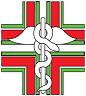 ORDINE DEI FARMACISTI DELLA PROVINCIA DI ISERNIAVIA DEL CASALE, s.n.c. - 86170 ISERNIA - Telefono 0865-451349 - Fax 0865-451349  E-Mail : ordine.farmacisti@tiscali.it - ordinefarmacistiis@pec.fofi.it